О внесении изменения в постановление администрации Красночетайского района Чувашской Республики от 06.05.2019 № 155 «Об утверждении административного регламента по предоставлению муниципальной услуги «Выдача ордера-разрешения на производство земляных работ» Администрация Красночетайского района Чувашской Республики постановляет:1. Внести в административный регламент по предоставлению муниципальной услуги «Выдача ордера-разрешения на производство земляных работ», утвержденный постановлением администрации Красночетайского района Чувашской Республики следующее изменение:Пункт 2.3 дополнить абзацем шестым следующего содержания:«- предварительное письменное уведомление, разрешающее выполнение земляных работ по строительству газопроводов протяжённостью до 30 м. в случае отсутствия пересечений с другими инженерными коммуникациями без получения разрешения (ордера) на производство работ.».2. Контроль за исполнением настоящего постановления возложить на начальника отдела строительства, дорожного хозяйства и ЖКХ администрации Красночетайского района Чувашской Республики Ярабаеву А.В.3. Настоящее постановление вступает в силу после опубликования в информационном издании "Вестник Красночетайского района".Глава администрацииКрасночетайского района                                                          И.Н. Михопаров Согласовано:Первый заместительглавы администрации Красночетайского района                                          Ю. Г. Пахинов Заведующий сектором правовойработы                                                                                               	       В.Н. КондратьеваИсполнитель: 	               						       Д.Н. Макаров ЧУВАШСКАЯ РЕСПУБЛИКА   АДМИНИСТРАЦИЯ КРАСНОЧЕТАЙСКОГО РАЙОНА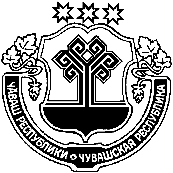 ЧĂВАШ РЕСПУБЛИКИХĔРЛĔ ЧУТАЙ РАЙОН администрацийĔПОСТАНОВЛЕНИЕ11.05.2022  №258с. Красные ЧетаиЙышĂну11.05.2022 258№ Хĕрлĕ Чутай сали